Writing an InvitationLet’s make a poster!  ポスタをつくりましょう！Invite your classmates to a party, concert, or another fun event.  Write your poster in Japanese.  Include the name of the event, the place, time, where and when the event will take place. Colour in your poster and then present it to the rest of the class. Use these phrases and tips to help you:KEY PHRASES: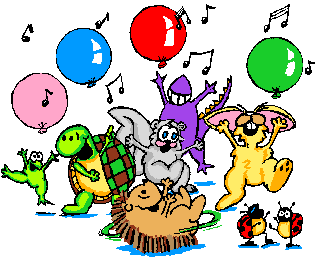 ~きませんかWon’t you come?~ましょうLet’s do…きてくださいPlease come!ばしょ: placeじかん: timeどこ: whereいつ: whenHOW TO INVITE SOMEONE IN JAPANESE:Using the negative question is a polite way of inviting people in Japanese.e.g.　ビデオを　みませんか。　(Won’t you watch Video?)　　 テニスを　しませんか。　(Won’t you play tennis?)　　コンサートに　 きませんか。(Won’t you come to the concert?)*remember to use ni にnot oを when using movement verbs such as come or goれんしゅうしましょう！Practice inviting someone in Japanese.  Invite someone to the following things using ませんか。Don’t forget to get them checked by your teacher.go out			___________________________________________eat sushi		___________________________________________to a party		___________________________________________see a movie		___________________________________________listen to music	___________________________________________play soccer		___________________________________________play rugby		___________________________________________